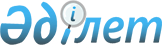 2010 жылғы 15 желтоқсандағы "Талдықорған қаласының 2011-2013 жылдарға арналған бюджеті туралы" N 212 шешіміне өзгерістер енгізу туралы
					
			Күшін жойған
			
			
		
					Алматы облысы Талдықорған қалалық мәслихатының 2011 жылғы 21 желтоқсандағы N 319 шешімі. Алматы облысының Әділет департаменті Талдықорған қаласының Әділет басқармасында 2011 жылы 22 желтоқсанда N 2-1-152 тіркелді. Күші жойылды - Алматы облысы Талдықорған қалалық мәслихатының 2012 жылғы 22 мамырдағы № 44 шешімімен      Ескерту. Күші жойылды - Алматы облысы Талдықорған қалалық мәслихатының 22.05.2012 № 44 шешімімен.

      РҚАО ескертпесі.

      Мәтінде авторлық орфография және пунктуация сақталған.       

Қазақстан Республикасының 2008 жылғы 4 желтоқсандағы Бюджеттік Кодексінің 106-бабының 2-тармағының 4) тармақшасына, және Қазақстан Республикасының 2001 жылғы 23 қаңтардағы "Қазақстан Республикасындағы жергілікті мемлекеттік басқару және өзін-өзі басқару туралы" Заңының 6-бабының 1-тармағының 1) тармақшасына сәйкес, Талдықорған қалалық Мәслихаты ШЕШІМ ҚАБЫЛДАДЫ:

       

1. Талдықорған қалалық Мәслихатының 2010 жылғы 15 желтоқсандағы "Талдықорған қаласының 2011-2013 жылдарға арналған бюджеті туралы" N 212 шешіміне (2010 жылғы 30 желтоқсанында Талдықорған қаласының Әділет басқармасында нормативтік құқықтық актілердің мемлекеттік тіркеу Тізілімінде 2-1-134 нөмірімен тіркелген, 2011 жылғы 7 қаңтардағы N 2 "Талдықорған" газетінде жарияланған), Талдықорған қалалық Мәслихатының 2011 жылғы 18 ақпанындағы "2010 жылғы 15 желтоқсандағы "Талдықорған қаласының 2011-2013 жылдарға арналған бюджеті туралы N 212 шешіміне өзгерістер мен толықтырулар енгізу туралы" N 236 (2011 жылғы 28 ақпанында Талдықорған қаласының Әділет басқармасында нормативтік құқықтық актілердің мемлекеттік тіркеу Тізілімінде 2-1-137 нөмірімен тіркелген, 2011 жылғы 11 наурыздағы N 11 "Талдықорған" газетінде жарияланған), Талдықорған қалалық Мәслихатының 2011 жылғы 25 наурыздағы "2010 жылғы 15 желтоқсандағы "Талдықорған қаласының 2011-2013 жылдарға арналған бюджеті туралы N 212 шешіміне өзгерістер мен толықтырулар енгізу туралы" N 245 (2011 жылғы 8 сәуірінде Талдықорған қаласының Әділет басқармасында нормативтік құқықтық актілердің мемлекеттік тіркеу Тізілімінде 2-1-140 нөмірімен тіркелген, 2011 жылғы 14 сәуірдегі N 17 "Талдықорған" газетінде жарияланған), Талдықорған қалалық Мәслихатының 2011 жылғы 13 сәуірдегі "2010 жылғы 15 желтоқсандағы "Талдықорған қаласының 2011-2013 жылдарға арналған бюджеті туралы N 212 шешіміне өзгерістер мен толықтырулар енгізу туралы" N 251 (2011 жылғы 21 сәуірінде Талдықорған қаласының Әділет басқармасында нормативтік құқықтық актілердің мемлекеттік тіркеу Тізілімінде 2-1-141 нөмірімен тіркелген, 2011 жылғы 29 сәуірдегі N 19 "Талдықорған" газетінде жарияланған), Талдықорған қалалық Мәслихатының 2011 жылғы 18 шілдедегі "2010 жылғы 15 желтоқсандағы "Талдықорған қаласының 2011-2013 жылдарға арналған бюджеті туралы" N 212 шешіміне өзгерістер мен толықтырулар енгізу туралы" N 272 (2011 жылғы 25 шілдедегі Талдықорған қаласының Әділет басқармасында нормативтік құқықтық актілердің мемлекеттік тіркеу Тізілімінде 2-1-144 нөмірімен тіркелген, 2011 жылғы 29 шілдедегі N 32 "Талдықорған" газетінде жарияланған), Талдықорған қалалық Мәслихатының 2011 жылғы 20 қазандағы "2010 жылғы 15 желтоқсандағы "Талдықорған қаласының 2011-2013 жылдарға арналған бюджеті туралы" N 212 шешіміне өзгерістер мен толықтырулар енгізу туралы" N 294 (2011 жылғы 25 қазандағы Талдықорған қаласының Әділет басқармасында нормативтік құқықтық актілердің мемлекеттік тіркеу Тізілімінде 2-1-148 нөмірімен тіркелген, 2011 жылғы 4 қарашадағы N 46 "Талдықорған" газетінде жарияланған), Талдықорған қалалық Мәслихатының 2011 жылғы 14 қарашадағы "2010 жылғы 15 желтоқсандағы "Талдықорған қаласының 2011-2013 жылдарға арналған бюджеті туралы" N 212 шешіміне өзгерістер енгізу туралы" N 300 (2011 жылғы 18 қарашадағы Талдықорған қаласының Әділет басқармасында нормативтік құқықтық актілердің мемлекеттік тіркеу Тізілімінде 2-1-149 нөмірімен тіркелген, 2011 жылғы 25 қарашадағы N 49 "Талдықорған" газетінде жарияланған) келесі өзгерістер енгізілсін:



      1 тармақтағы жолдар бойынша:



      1) "Кірістер" "14497935" саны "14810935" санына ауыстырылсын;

      "салықтық түсімдер" "1064997" саны "1041339" санына ауыстырылсын;

      "салықтық емес түсiмдер" "78652" саны "88303" санына ауыстырылсын;

      "негізгі капиталды сатудан түсетін түсімдер" "115035" саны "129042" санына ауыстырылсын;

      "трансферттердің түсімдері" "13239251" саны "13552251" санына ауыстырылсын;

      "нысаналы даму трансферттер" "4328547" саны "4641547" санына ауыстырылсын;



      4) "қаржы активтерімен жасалатын операциялар бойынша сальдо" "305000" саны "618000" санына ауыстырылсын, оның ішінде "қаржы активтерін сатып алу" "305000" саны "618000" санына ауыстырылсын;



      5 тармақтағы жолдар бойынша:

      "жалпы сипаттағы мемлекеттiк қызметтер" "257602" саны "267243" санына ауыстырылсын;

      "қорғаныс" "1268875" саны "1268685" санына ауыстырылсын;

      "қоғамдық тәртіп, қауіпсіздік, құқықтық, сот, қылмыстық-атқару қызметі" "77777" саны "77673" санына ауыстырылсын;

      "бiлiм беру" "4045679" саны "4039872" санына ауыстырылсын;

      "әлеуметтiк көмек және әлеуметтiк қамсыздандыру" "624529" саны "624262" санына ауыстырылсын;

      "тұрғын үй-коммуналдық шаруашылық" "6338849" саны "6341987" санына ауыстырылсын;

      "мәдениет, спорт, туризм және ақпараттық кеңістiк" "307502" саны "307022" санына ауыстырылсын;

      "ауыл, су, орман, балық шаруашылығы, ерекше қорғалатын табиғи аумақтар, қоршаған ортаны және жануарлар дүниесін қорғау, жер қатынастары" "68756" саны "69056" санына ауыстырылсын;

      "өнеркәсіп, сәулет, қала құрылысы және құрылыс қызметі" "118902" саны "119559" санына ауыстырылсын;

      "көлiк және коммуникация" "1484077" саны "1475318" санына ауыстырылсын;

      "басқалар" "147471" саны "149342" санына ауыстырылсын.

       

2. Көрсетілген шешімнің 1-қосымшасы осы шешімнің 1-қосымшасына сәйкес жаңа редакцияда баяндалсын.

       

3. Осы шешім 2011 жылдың 1 қаңтарынан бастап қолданысқа енгізіледі.      Кезектен тыс

      45 сессияның төрағасы,

      қалалық мәслихаттың хатшысы                М. Бопазов      КЕЛІСІЛДІ:      Қалалық экономика, бюджеттік

      жоспарлау және кәсіпкерлік

      бөлімінің бастығы                          Мәженов Қайрат Рысханұлы

      21 желтоқсан 2011 жыл

Қалалық мәслихаттың 2011 жылғы

21 желтоқсандағы "2010 жылғы

15 желтоқсандағы "Талдықорған

қаласының 2011-2013 жылдарға

арналған бюджеті туралы"

N 212 шешіміне өзгерістер мен

толықтырулар енгізу туралы"

N 319 шешіміне

1-қосымшаҚалалық мәслихаттың 2010 жылғы

15 желтоқсандағы "Талдықорған

қаласының 2011-2013 жылдарға

арналған бюджеті туралы"

N 212 шешіміне

1-қосымша 

Талдықорған қаласының 2011 жылғы бюджеті
					© 2012. Қазақстан Республикасы Әділет министрлігінің «Қазақстан Республикасының Заңнама және құқықтық ақпарат институты» ШЖҚ РМК
				СанатыСанатыСанатыСанатыСомасы

(мың

теңге)СыныпСыныпСыныпСомасы

(мың

теңге)Ішкі сыныпІшкі сыныпСомасы

(мың

теңге)АТАУЫСомасы

(мың

теңге)I. Кірістер148109351Салықтық түсімдер10413394Меншiкке салынатын салықтар6611871Мүлiкке салынатын салықтар2535503Жер салығы1015294Көлiк құралдарына салынатын салық3058085Бірыңғай жер салығы3005Тауарларға, жұмыстарға және қызметтерге

салынатын iшкi салықтар1389482Акциздер264663Табиғи және басқа да ресурстарды

пайдаланғаны үшiн түсетiн түсiмдер131404Кәсiпкерлiк және кәсiби қызметтi

жүргiзгенi үшiн алынатын алымдар751425Ойын бизнесіне салық242008Заңдық мәнді іс-әрекеттерді жасағаны және

(немесе) оған уәкілеттігі бар мемлекеттік

органдар немесе лауазымды адамдар құжаттар

бергені үшін алынатын міндетті төлемдер2412041Мемлекеттік баж2412042Салықтық емес түсiмдер883031Мемлекеттік меншіктен түсетін кірістер144861Мемлекеттік кәсіпорындардың таза кірісі

бөлігінің түсімдері27755Мемлекет меншігіндегі мүлікті жалға

беруден түсетін кірістер117112Мемлекеттік бюджеттен қаржыландырылатын

мемлекеттік мекемелердің тауарларды

(жұмыстарды, қызметтерді) өткізуінен

түсетін түсімдер181Мемлекеттік бюджеттен қаржыландырылатын

мемлекеттік мекемелердің тауарларды

(жұмыстарды, қызметтерді) өткізуінен

түсетін түсімдер183Мемлекеттік бюджеттен қаржыландырылатын

мемлекеттік мекемелер ұйымдастыратын

мемлекеттік сатып алуды өткізуден түсетін

ақша түсімдері8191Мемлекеттік бюджеттен қаржыландырылатын

мемлекеттік мекемелер ұйымдастыратын

мемлекеттік сатып алуды өткізуден түсетін

ақша түсімдері8194Мемлекеттік бюджеттен қаржыландырылатын,

сондай-ақ Қазақстан Республикасы Ұлттық

Банкінің бюджетінен (шығыстар сметасынан)

ұсталатын және қаржыландырылатын

мемлекеттік мекемелер салатын айыппұлдар,

өсімпұлдар, санкциялар, өндіріп алулар414661Мұнай секторы ұйымдарынан түсетін

түсімдерді қоспағанда, мемлекеттік

бюджеттен қаржыландырылатын, сондай-ақ

Қазақстан Республикасы Ұлттық Банкінің

бюджетінен (шығыстар сметасынан) ұсталатын

және қаржыландырылатын мемлекеттік

мекемелер салатын айыппұлдар, өсімпұлдар,

санкциялар, өндіріп алулар414666Басқа да салықтық емес түсiмдер315141Басқа да салықтық емес түсiмдер315143Негізгі капиталды сатудан түсетін түсімдер1290421Мемлекеттік мекемелерге бекітілген

мемлекеттік мүлікті сату414831Мемлекеттік мекемелерге бекітілген

мемлекеттік мүлікті сату414833Жердi және материалдық емес активтердi сату875591Жерді сату733222Материалдық емес активтерді сату142374Трансферттердің түсімдері135522512Мемлекеттiк басқарудың жоғары тұрған

органдарынан түсетiн трансферттер135522512Облыстық бюджеттен түсетiн трансферттер13552251Функционалдық топФункционалдық топФункционалдық топФункционалдық топФункционалдық топСомасы

(мың

теңге)Кіші функцияКіші функцияКіші функцияКіші функцияСомасы

(мың

теңге)Бюджеттік бағдарламалардың әкімшісіБюджеттік бағдарламалардың әкімшісіБюджеттік бағдарламалардың әкімшісіСомасы

(мың

теңге)БағдарламаБағдарламаСомасы

(мың

теңге)Кіші бағдарламаСомасы

(мың

теңге)АТАУЫСомасы

(мың

теңге)II. Шығындар1474508601Жалпы сипаттағы мемлекеттiк қызметтер2672431Мемлекеттiк басқарудың жалпы

функцияларын орындайтын өкiлдi,

атқарушы және басқа органдар210796112Аудан (облыстық маңызы бар қала)

мәслихатының аппараты15690001Аудан (облыстық маңызы бар қала)

мәслихатының қызметін қамтамасыз

ету жөніндегі қызметтер15690122Аудан (облыстық маңызы бар қала)

әкімінің аппараты155890001Аудан (облыстық маңызы бар қала)

әкімінің қызметін қамтамасыз ету

жөніндегі қызметтер105913003Мемлекеттік органдардың күрделі

шығыстары49977123Қаладағы аудан, аудандық маңызы бар

қала, кент, ауыл (село), ауылдық

(селолық) округ әкімінің аппараты39216001Қаладағы аудан, аудандық маңызы бар

қаланың, кент, ауыл (село), ауылдық

(селолық) округ әкімінің қызметін

қамтамасыз ету жөніндегі қызметтер29058022Мемлекеттік органдардың күрделі

шығыстары101582Қаржылық қызмет23963452Ауданның (облыстық маңызы бар

қаланың) қаржы бөлімі23963001Аудандық бюджетті орындау және

коммуналдық меншікті (облыстық

маңызы бар қала) саласындағы

мемлекеттік саясатты іске асыру

жөніндегі қызметтер17755003Салық салу мақсатында мүлікті

бағалауды жүргізу1969018Мемлекеттік органдардың күрделі

шығыстары42395Жоспарлау және статистикалық қызмет32484476Ауданның (облыстық маңызы бар

қаланың) экономика және бюджеттік

жоспарлау кәсіпкерлік бөлімі32484001Экономикалық саясатты, мемлекеттік

жоспарлау жүйесін қалыптастыру және

дамыту және ауданды (облыстық 

маңызы бар қаланы) басқару

саласындағы мемлекеттік саясатты

іске асыру жөніндегі қызметтер27284003Мемлекеттік органдардың күрделі

шығыстары520002Қорғаныс12686851Әскери мұқтаждар2326122Аудан (облыстық маңызы бар қала)

әкімінің аппараты2326005Жалпыға бірдей әскери міндетті

атқару шеңберіндегі іс-шаралар23262Төтенше жағдайлар жөнiндегi

жұмыстарды ұйымдастыру1266359122Аудан (облыстық маңызы бар қала)

әкімінің аппараты1266359006Аудан (облыстық маңызы бар қала)

ауқымындағы төтенше жағдайлардың

алдын алу және оларды жою126635903Қоғамдық тәртіп, қауіпсіздік,

құқықтық, сот, қылмыстық-атқару

қызметі776731Құқық қорғау қызметi77673458Ауданның (облыстық маңызы бар

қаланың) тұрғын үй-коммуналдық

шаруашылығы, жолаушылар көлігі

және автомобиль жолдары бөлімі77673021Елдi мекендерде жол жүрісі

қауiпсiздiгін қамтамасыз ету7767304Бiлiм беру40398721Мектепке дейiнгi тәрбие және оқыту619630471Ауданның (облыстық маңызы бар

қаланың) білім, дене шынықтыру және

спорт бөлімі619630003Мектепке дейінгі тәрбие ұйымдарының

қызметін қамтамасыз ету6196302Бастауыш, негізгі орта және жалпы

орта білім беру2822554123Қаладағы аудан, аудандық маңызы бар

қала, кент, ауыл (село), ауылдық

(селолық) округ әкімінің аппараты2284005Ауылдық (селолық) жерлерде балаларды

мектепке дейін тегін алып баруды

және кері алып келуді ұйымдастыру2284471Ауданның (облыстық маңызы бар

қаланың) білім, дене шынықтыру

және спорт бөлімі2820270004Жалпы білім беру2681698005Балалар мен жеткіншектерге қосымша

білім беру1385729Бiлiм беру саласындағы өзге де

қызметтер597688467Ауданның (облыстық маңызы бар

қаланың) құрылыс бөлімі477817037Білім беру объектілерін салу және

реконструкциялау477817471Ауданның (облыстық маңызы бар

қаланың) білім, дене шынықтыру

және спорт бөлімі119871008Ауданның (облыстық маңызы бар

қаланың) мемлекеттік білім беру

мекемелерінде білім беру жүйесін

ақпараттандыру33522009Ауданның (облыстық маңызы бар

қаланың) мемлекеттік білім беру

мекемелер үшін оқулықтар мен

оқу-әдiстемелiк кешендерді сатып

алу және жеткізу30875010Аудандық (қалалық) ауқымдағы

мектеп олимпиадаларын және

мектептен тыс іс-шараларды өткiзу1342020Жетім баланы (жетім балаларды) және

ата-аналарының қамқорынсыз қалған

баланы (балаларды) күтіп-ұстауға

асыраушыларына ай сайынғы ақшалай

қаражат төлемдері35032023Үйде оқытылатын мүгедек балаларды

жабдықпен, бағдарламалық қамтыммен

қамтамасыз ету1910006Әлеуметтiк көмек және әлеуметтiк

қамсыздандыру6242622Әлеуметтiк көмек548183451Ауданның (облыстық маңызы бар

қаланың) жұмыспен қамту және

әлеуметтік бағдарламалар бөлімі424690002Еңбекпен қамту бағдарламасы112873004Ауылдық жерлерде тұратын денсаулық

сақтау, білім беру, әлеуметтік

қамтамасыз ету, мәдениет және спорт

мамандарына отын сатып алуға

Қазақстан Республикасының заңнамасына

сәйкес әлеуметтік көмек көрсету1711005Мемлекеттік атаулы әлеуметтік көмек21318006Тұрғын үй көмегі33042007Жергілікті өкілетті органдардың

шешімі бойынша мұқтаж азаматтардың

жекелеген топтарына әлеуметтік көмек49142010Үйден тәрбиеленіп оқытылатын мүгедек

балаларды материалдық қамтамасыз ету8432014Мұқтаж азаматтарға үйде әлеуметтiк

көмек көрсету2704901618 жасқа дейінгі балаларға

мемлекеттік жәрдемақылар34934017Мүгедектерді оңалту жеке

бағдарламасына сәйкес, мұқтаж

мүгедектерді міндетті гигиеналық

құралдарымен қамтамасыз етуге және

ымдау тілі мамандарының, жеке

көмекшілердің қызмет көрсету71230023Жұмыспен қамту орталықтарының

қызметін қамтамасыз ету64959471Ауданның (облыстық маңызы бар

қаланың) білім, дене шынықтыру

және спорт бөлімі123493012Жергілікті өкілді органдардың шешімі

бойынша білім беру ұйымдарының

күндізгі оқу нысанында мен

тәрбиеленушілерді қоғамдық көлікте

(таксиден басқа) жеңілдікпен жол

жүру түрінде әлеуметтік қолдау1234939Әлеуметтiк көмек және әлеуметтiк

қамтамасыз ету салаларындағы өзге

де қызметтер76079451Ауданның (облыстық маңызы бар

қаланың) жұмыспен қамту және

әлеуметтік бағдарламалар бөлімі76079001Жергілікті деңгейде халық үшін

әлеуметтік бағдарламаларды жұмыспен

қамтуды қамтамасыз етуді іске асыру

саласындағы мемлекеттік саясатты іске

асыру жөніндегі қызметтер43558011Жәрдемақыларды және басқа да

әлеуметтік төлемдерді есептеу, төлеу

мен жеткізу бойынша қызметтерге ақы

төлеу3739021Мемлекеттік органдардың күрделі

шығыстары2878207Тұрғын үй-коммуналдық шаруашылық63419871Тұрғын үй шаруашылығы2240536458Ауданның (облыстық маңызы бар

қаланың) тұрғын үй-коммуналдық

шаруашылығы, жолаушылар көлігі

және автомобиль жолдары бөлімі107181002Мемлекеттiк қажеттiлiктер үшiн жер

учаскелерiн алып қою, соның iшiнде

сатып алу жолымен алып қою және

осыған байланысты жылжымайтын

мүлiктi иелiктен айыру86931003Мемлекеттік тұрғын үй қорының

сақталуын ұйымдастыру2400004Азаматтардың жекелеген санаттарын

тұрғын үймен қамтамасыз ету9850031Кондоминиум объектісіне техникалық

паспорттар дайындау8000467Ауданның (облыстық маңызы бар

қаланың) құрылыс бөлімі2133355003Мемлекеттік коммуналдық тұрғын үй

қорының тұрғын үй құрылысы және

(немесе) сатып алу941332004Инженерлік коммуникациялық

инфрақұрылымды дамыту, жайластыру

және (немесе) сатып алу755820019Тұрғын үй салу432390022Жұмыспен қамту 2020 бағдарламасы

шеңберінде инженерлік коммуникациялық

инфрақұрылымдардың дамуы38132Коммуналдық шаруашылық2251790458Ауданның (облыстық маңызы бар

қаланың) тұрғын үй-коммуналдық

шаруашылығы, жолаушылар көлігі

және автомобиль жолдары бөлімі1849765012Сумен жабдықтау және су бөлу

жүйесінің қызмет етуі22980026Ауданның (облыстық маңызы бар

қаланың) коммуналдық меншігіндегі

жылу жүйелерін қолдануды ұйымдастыру142054027Ауданның (облыстық маңызы бар

қаланың) коммуналдық меншігіндегі

газ жүйелерін қолдануды ұйымдастыру96381028Коммуналдық шаруашылығын дамыту1046338029Сумен жабдықтау жүйесін дамыту542012467Ауданның (облыстық маңызы бар

қаланың) құрылыс бөлімі402025005Коммуналдық шаруашылығын дамыту4020253Елді-мекендерді көркейту1849661458Ауданның (облыстық маңызы бар

қаланың) тұрғын үй-коммуналдық

шаруашылығы, жолаушылар көлігі

және автомобиль жолдары бөлімі1849661015Елдi мекендердегі көшелердi

жарықтандыру311473016Елдi мекендердiң санитариясын

қамтамасыз ету116374017Жерлеу орындарын күтiп-ұстау

және туысы жоқтарды жерлеу40585018Елдi мекендердi абаттандыру және

көгалдандыру138122908Мәдениет, спорт, туризм және

ақпараттық кеңістiк3070221Мәдениет саласындағы қызмет117774478Ауданның (облыстық маңызы бар

қаланың) ішкі саясат, мәдениет

және тілдерді дамыту бөлімі117774009Мәдени-демалыс жұмысын қолдау1177742Спорт33519471Ауданның (облыстық маңызы бар

қаланың) білім, дене шынықтыру

және спорт бөлімі28549014Аудандық (облыстық маңызы бар

қалалық) деңгейде спорттық

жарыстар өткiзу14502015Әртүрлi спорт түрлерi бойынша аудан

(облыстық маңызы бар қала) құрама

командаларының мүшелерiн дайындау

және олардың облыстық спорт

жарыстарына қатысуы14047467Ауданның (облыстық маңызы бар

қаланың) құрылыс бөлімі4970008Спорт объектілерін дамыту49703Ақпараттық кеңiстiк140497478Ауданның (облыстық маңызы бар

қаланың) ішкі саясат, мәдениет

және тілдерді дамыту бөлімі140497005Газеттер мен журналдар арқылы

мемлекеттік ақпараттық саясат

жүргізу жөніндегі қызметтер25540006Телерадио хабарларын тарату арқылы

мемлекеттік ақпараттық саясатты

жүргізу жөніндегі қызметтер8695007Аудандық (қалалық) кiтапханалардың

жұмыс iстеуi102055008Мемлекеттік тілді және Қазақстан

халықтарының басқа да тілдерін

дамыту42079Мәдениет, спорт, туризм және

ақпараттық кеңiстiктi ұйымдастыру

жөнiндегi өзге де қызметтер15232478Ауданның (облыстық маңызы бар

қаланың) ішкі саясат, мәдениет

және тілдерді дамыту бөлімі15232001Ақпаратты, мемлекеттілікті нығайту

және азаматтардың әлеуметтік

сенімділігін қалыптастыру саласында

жергілікті деңгейде мемлекеттік

саясатты іске асыру жөніндегі

қызметтер13547004Жастар саясаты саласындағы өңірлік

бағдарламаларды iске асыру168510Ауыл, су, орман, балық шаруашылығы,

ерекше қорғалатын табиғи аумақтар,

қоршаған ортаны және жануарлар

дүниесін қорғау, жер қатынастары690561Ауыл шаруашылығы16106467Ауданның (облыстық маңызы бар

қаланың) құрылыс бөлімі1000010Ауыл шаруашылығы объектілерін дамыту1000474Ауданның (облыстық маңызы бар

қаланың) ауыл шаруашылығы және

ветеринария бөлімі13438001Жергілікті деңгейде ауыл шаруашылығы

және ветеринария саласындағы

мемлекеттік саясатты іске асыру

жөніндегі қызметтер8560003Мемлекеттік органдардың күрделі

шығыстары3572007Қаңғыбас иттер мен мысықтарды

аулауды және жоюды ұйымдастыру1095011Жануарлардың энзоотиялық аурулары

бойынша ветеринариялық іс-шараларды

жүргізу211476Ауданның (облыстық маңызы бар

қаланың) экономика және бюджеттік

жоспарлау кәсіпкерлік бөлімі1668099Мамандардың әлеуметтік көмек

көрсетуі жөніндегі шараларды

іске асыру16686Жер қатынастары43940463Ауданның (облыстық маңызы бар

қаланың) жер қатынастары бөлімі43940001Аудан (облыстық маңызы бар қала)

аумағында жер қатынастарын реттеу

саласындағы мемлекеттік саясатты

іске асыру жөніндегі қызметтер17419004Жердi аймақтарға бөлу жөнiндегi

жұмыстарды ұйымдастыру8535006Аудандық маңызы бар қалалардың,

кенттердiң, ауылдардың (селолардың),

ауылдық (селолық) округтердiң

шекарасын белгiлеу кезiнде

жүргiзiлетiн жерге орналастыру12456007Мемлекеттік органдардың күрделі

шығыстары55309Ауыл, су, орман, балық шаруашылығы

және қоршаған ортаны қорғау мен жер

қатынастары саласындағы өзге де

қызметтер9010474Ауданның (облыстық маңызы бар

қаланың) ауыл шаруашылығы және

ветеринария бөлімі9010013Эпизоотияға қарсы іс-шаралар жүргізу901011Өнеркәсіп, сәулет, қала құрылысы

және құрылыс қызметі1195592Сәулет, қала құрылысы және құрылыс

қызметі119559467Ауданның (облыстық маңызы бар

қаланың) құрылыс бөлімі19915001Жергілікті деңгейде құрылыс

саласындағы мемлекеттік саясатты

іске асыру жөніндегі қызметтер18900017Мемлекеттік органдардың күрделі

шығыстары1015468Ауданның (облыстық маңызы бар

қаланың) сәулет және қала құрылысы

бөлімі99644001Жергілікті деңгейде сәулет және қала

құрылысы саласындағы мемлекеттік

саясатты іске асыру жөніндегі

қызметтер8405003Ауданның қала құрылысы даму аумағын

және елді мекендердің бас жоспарлары

схемаларын әзірлеу87239004Мемлекеттік органдардың күрделі

шығыстары400012Көлiк және коммуникация14753181Автомобиль көлiгi1475318458Ауданның (облыстық маңызы бар

қаланың) тұрғын үй-коммуналдық

шаруашылығы, жолаушылар көлігі

және автомобиль жолдары бөлімі1475318023Автомобиль жолдарының жұмыс істеуін

қамтамасыз ету147531813Басқалар1493429Басқалар149342451Ауданның (облыстық маңызы бар

қаланың) жұмыспен қамту және

әлеуметтік бағдарламалар бөлімі20904022"Бизнестің жол картасы - 2020"

бағдарламасы шеңберінде жеке

кәсіпкерлікті қолдау20904452Ауданның (облыстық маңызы бар

қаланың) қаржы бөлімі4959012Ауданның (облыстық маңызы бар

қаланың) жергілікті атқарушы

органының резерві4959458Ауданның (облыстық маңызы бар

қаланың) тұрғын үй-коммуналдық

шаруашылығы, жолаушылар көлігі

және автомобиль жолдары бөлімі84223001Жергілікті деңгейде тұрғын

үй-коммуналдық шаруашылығы,

жолаушылар көлігі және автомобиль

жолдары саласындағы мемлекеттік

саясатты іске асыру жөніндегі

қызметтер57812013Мемлекеттік органдардың күрделі

шығыстары26411471Ауданның (облыстық маңызы бар

қаланың) білім, дене шынықтыру

және спорт бөлімі32256001Білім, дене шынықтыру және спорт

бөлімі қызметін қамтамасыз ету31756018Мемлекеттік органдардың күрделі

шығыстары500476Ауданның (облыстық маңызы бар

қаланың) экономика және бюджеттік

жоспарлау кәсіпкерлік бөлімі7000006Жергілікті бюджеттік инвестициялық

жобалардың және концессиялық

жобалардың техникалық-экономикалық

негіздемелерін әзірлеу және оған

сараптама жүргізу700015Трансферттер50671Трансферттер5067452Ауданның (облыстық маңызы бар

қаланың) қаржы бөлімі5067006Нысаналы пайдаланылмаған (толық

пайдаланылмаған) трансферттерді

қайтару5067Функционалдық топФункционалдық топФункционалдық топФункционалдық топФункционалдық топСомасы

(мың

теңге)Кіші функцияКіші функцияКіші функцияКіші функцияСомасы

(мың

теңге)Бюджеттік бағдарламалардың әкімшісіБюджеттік бағдарламалардың әкімшісіБюджеттік бағдарламалардың әкімшісіСомасы

(мың

теңге)БағдарламаБағдарламаСомасы

(мың

теңге)АТАУЫСомасы

(мың

теңге)III. Таза бюджеттік кредиттеу6648Бюджеттік кредиттер680410Ауыл, су, орман, балық шаруашылығы,

ерекше қорғалатын табиғи аумақтар,

қоршаған ортаны және жануарлар

дүниесін қорғау, жер қатынастары68041Ауыл шаруашылығы6804476Ауданның (облыстық маңызы бар

қаланың) экономика және бюджеттік

жоспарлау кәсіпкерлік бөлімі6804004Мамандарды әлеуметтік қолдау

шараларын іске асыруға берілетін

бюджеттік кредиттер6804СанатыСанатыСанатыСанатыСомасы

(мың

теңге)СыныпСыныпСыныпСомасы

(мың

теңге)Ішкі сыныпІшкі сыныпСомасы

(мың

теңге)АТАУЫСомасы

(мың

теңге)Бюджеттік кредиттерді өтеу1565Бюджеттік кредиттерді өтеу1561Бюджеттік кредиттерді өтеу1561Мемлекеттік бюджеттен берілген бюджеттік

кредиттерді өтеу156Функционалдық топФункционалдық топФункционалдық топФункционалдық топФункционалдық топСомасы

(мың

теңге)Кіші функцияКіші функцияКіші функцияКіші функцияСомасы

(мың

теңге)Бюджеттік бағдарламалардың әкімшісіБюджеттік бағдарламалардың әкімшісіБюджеттік бағдарламалардың әкімшісіСомасы

(мың

теңге)БағдарламаБағдарламаСомасы

(мың

теңге)АТАУЫСомасы

(мың

теңге)IV. Қаржы активтерімен жасалатын

операциялар бойынша сальдо618000Қаржы активтерін сатып алу61800013Басқалар6180009Басқалар618000452Ауданның (облыстық маңызы бар

қаланың) қаржы бөлімі305000014Заңды тұлғалардың жарғылық

капиталын қалыптастыру немесе

ұлғайту305000474Ауданның (облыстық маңызы бар

қаланың) ауыл шаруашылығы және

ветеринария бөлімі313000065Заңды тұлғалардың жарғылық

капиталын қалыптастыру немесе

ұлғайту313000СанатыСанатыСанатыСанатыСомасы

(мың

теңге)СыныпСыныпСыныпСомасы

(мың

теңге)Ішкі сыныпІшкі сыныпСомасы

(мың

теңге)АТАУЫСомасы

(мың

теңге)V.Бюджеттің тапшылығы (профициті)-558799VI.Бюджеттің тапшылығын қаржыландыру

(профицитті пайдалану)5587997Қарыздар түсімі4391941Мемлекеттік ішкі қарыздар4391942Қарыз алу келісім-шарттары4391948Бюджет қаражаттарының пайдаланылатын

қалдықтары4383321Бюджет қаражаты қалдықтары4383321Бюджет қаражатының бос қалдықтары438332Функционалдық топФункционалдық топФункционалдық топФункционалдық топФункционалдық топСомасы

(мың

теңге)Кіші функцияКіші функцияКіші функцияКіші функцияСомасы

(мың

теңге)Бюджеттік бағдарламалардың әкiмшiсiБюджеттік бағдарламалардың әкiмшiсiБюджеттік бағдарламалардың әкiмшiсiСомасы

(мың

теңге)БағдарламаБағдарламаСомасы

(мың

теңге)АТАУЫСомасы

(мың

теңге)16Қарыздарды өтеу3187271Қарыздарды өтеу318727452Ауданның (облыстық маңызы бар

қаланың) қаржы бөлімі318727008Жергілікті атқарушы органның

жоғары тұрған бюджет алдындағы

борышын өтеу318727